Publicado en  el 27/08/2015 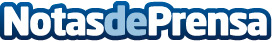 El Palacio de Versalles será un hotelDatos de contacto:Nota de prensa publicada en: https://www.notasdeprensa.es/el-palacio-de-versalles-sera-un-hotel Categorias: Viaje Turismo http://www.notasdeprensa.es